IGRAJMO SE KVIZKviz lahko rešuješ sam-a, ali pa povabiš starše, bratce, sestrice. Prebereš vprašanje in odgovor  napišeš na list. Vsak pravilen odgovor šteje 1 točko. Zmaga tisti, ki ima na koncu več točk.Kako se imenuje kopno, ki je z vseh strani obdano z morjem?zalivotokpolotokKaj pridobivamo iz morske vode?oljekissolKako se imenuje stol, v katerem se zibajo dedki in babice?gugalnikzibelkafoteljKdo izdeluje pohištvo?vratarstolarmizarKako se imenuje večji kos pohištva, ki služi za shranjevanje obleke?omarapredalnikmizaKako imenujemo del dneva,ko vzhaja Sonce?jutropopoldnezvečerKoliko tednov je običajno dolg en mesec?trištirišestKako imenujemo uro, ki jo nosimo v žepu?ročna uražepna urasončna uraNa koliko časa nastopi prestopno leto?vsaka štiri letavsaki dve letivsakih deset letKolikokrat v letu boste obrnili list na koledarju, na katerem je vsak mesec na svojem listu?trikratšestkratdvanajstkratKatera časovna enota je najkrajša?uraminutasekundaSkupina prvošolcev je gubala izdelke iz papirja. Kako imenujemo to delo?kartonkaorigamiikebanaSlavko je obiskal Čatež. Kako drugače pravimo toplicam?termebazenjezeroDEŽNIKIIzreži več krogov in jih prepogni, da dobiš četrtine.Zlepi, dodaj paličico in vrvico. 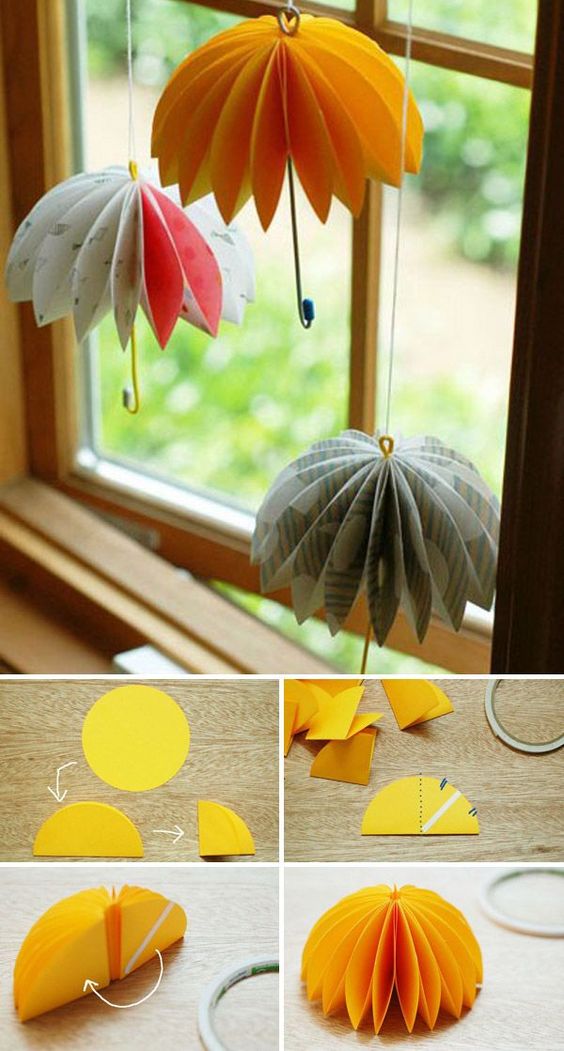 ŽABICA1. Izreži  kvadrat. List prepogni, da dobiš trikotnik, nato ga prepogni še na polovico.2. Dobiš dva trikotnika.3. Na desni strani trikotnik prepogni do sredine. Ponoviš na levi strani.4. Trikotnik na desni strani prepogni, da dobiš še manjši trikotnik. Ponoviš  na levi strani.5. Obrni na drugo stran. Prepogni do sredine na obeh straneh, spet dobiš dva trikotnika.6. Vsak trikotnik prepogni navzven.7. Spodnji del žabice prepogni navzgor.8. Zdaj pa še krajši del na isti strani navzdol. Obrni in poskusi, če žabica skače.Prirediš lahko tekmovanje v skakanju žabic.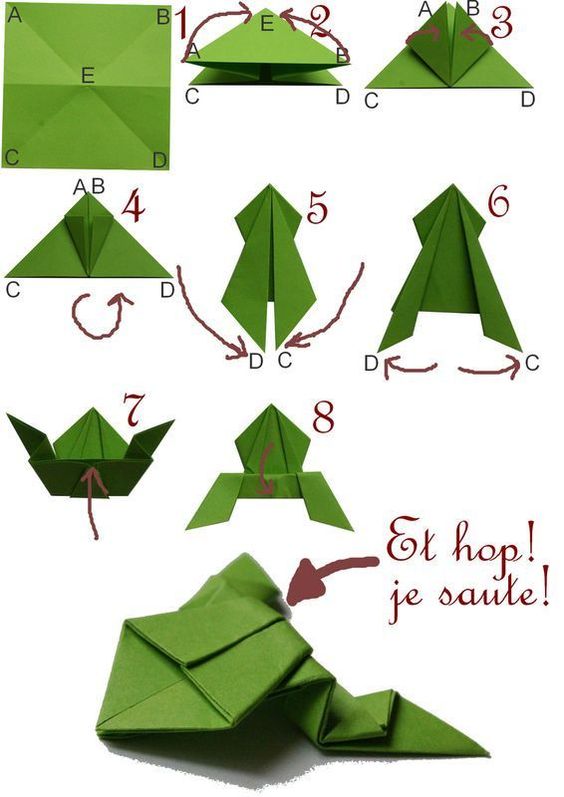 ŠE MALO RAZVEDRILA    Voda ima veliko močUčitelj: “Voda ima veliko moč. Kdo lahko navede primere?”
Janez: “Če moja mama joka, lahko dobi od očeta kar hoče.”SklanjatevV šoli se Janezek uči sklanjatve. Učiteljica ga vpraša:’Kako se sklanja dedek?’ Janezek:’ Ja… brez kozmodiska težko’.Petice“Očka mi je obljubil 50 evrov za vsako petico,” je povedal Mišo učitelju.
“Saj nobene nimaš,” je odvrnil učitelj.
“Imam predlog: zapišite mi jih nekaj in denar si bova delila.”VikendOtroci so v šoli dobili domačo nalogo: “Opiši v sto besedah, kako ste preživeli vikend”.Mali Jožek je napisal:
Ta vikend smo se nameravali odpeljati z družino k teti. 
Naložili smo se v avto in ta nikakor ni hotel vžgati.
Žalostno smo šli iz avta, razen očeta, ki je ostal pri avtomobilu
in izrekel ostalih 60 besed, katere niso primerne za mojo nalogo.Pajek in avto“Očka,  da je mene prinesla štorklja, bi ti še verjel,
ampak, da ti je pajek odpeljal avtomobil, tega ti pa ne verjamem!”Danes raje neMami, ali lahko pokažem očetu test iz matematike? Ne, danes raje ne, saj sem mu pokazala že račun za elektriko.TELOVADIMO IN PLEŠEMO  https://www.youtube.com/watch?v=l2ceFIQnDJMhttps://www.youtube.com/watch?v=jAlsCu863DM&t=199shttps://www.youtube.com/watch?v=fxeSt2maSRIhttps://www.youtube.com/watch?v=FP0wgVhUC9wKVIZ – REŠITVEkoto, los, kinlagug, razim, aramo, ortujiritš, anpež aru, iritš atel, tsjanavd, adnukes, imagiro, emretBodite zdravi, veliko se smejte in zabavajte !Učiteljica Danica